CSX437	Distributed Database SystemsL-T-P-Cr: 3-0-0-3Pre-requisites: Basic RDBMS skills.Objectives/Overview:To learn principles of distributed database systems including design and architecture, security, integrity, processing of query and optimization, transaction management, and concurrency control.Fundamental issues in distributed database systems that are motivated by the computer networking and distribution of processors and databases will also be addressed. Course Outcomes:UNIT I: Introduction								Lectures: 5Distributed data processing, what is Distributed Database System (DDBS), resembling setups which are not DDBS, examples of DDBS’s, Promises of DDBs, case studies such as airline/railway reservation system, banking sector, e-commerce etc.UNIT II: Distributed Database Architecture					Lectures: 5DDBMS Standardization, DDBS reference model, Architectural Model – Client Server Architecture and its variants, Multi-database model (MDBMs) Architecture.UNIT III: Distributed Database Design						Lectures: 6Design Strategies, Distribution Design Issues, Fragmentation – Primary Horizontal fragmentation (PHF) Derived Horizontal Fragmentation (DHF), Vertical Fragmentation, Mixed/Hybrid Fragmentation, Access Frequencies and patterns, Replication and Allocation – concepts and strategies.UNIT IV: Overview of Query Processing & Optimization			Lectures: 6Query processing Problem, Objectives, Complexities of Relation Algebra Operators, Distributed query processing operators, Characterization of Query Processor, and Layers of Query Processing. Query Optimization, Centralized Query Optimization.UNIT V: Transaction Management & Concurrency Control			Lectures: 10Transaction management: Definition of Transaction, Properties, Types (Flat Tx’s, Nested Tx’s, and Workflows), Architectures.Concurrency control: Serializability Theory, Taxonomy, Locking Based Algorithm, Timestamp Based Algorithm, Optimistic Concurrency Control algorithm, Deadlock Management.UNIT VI: Distributed DBMS Reliability & Current Issues			Lectures: 10Reliability Concepts, Failures in DDBMs, Local reliability Protocol, Distributed Reliability Protocols, Dealing with site failures, Network Partitioning.Current issues: Push-Based technology, Mobile Databases, soft computing applications in distributed database system design.Text/Reference Books: M. Tamer Oezsu, Patrick Valduriez “Principles of Distributed Database Systems'', Prentice Hall. Coulouris, Dollimore and Kindberg, “Distributed Systems: Concepts and Designs”, Addisson-WesleyCeri, Pellagati, “Distributed Database Systems”, McGraw HillM. Stonebraker, “Readings in Database Systems”, San Mateo, California: Morgan Kaufmann.Ray, “Distributed Database Systems”, Pearson.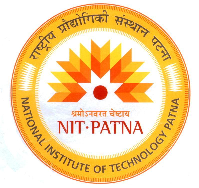 DEPARTMENT OF COMPUTER SCIENCE & ENGINEERINGNATIONAL INSTITUTE OF TECHNOLOGY PATNA Ashok Raj Path,  800 005 (Bihar),      Phone No.: 0612 – 2372715, 2370419, 2370843, 2371929, 2371930, 2371715 Fax – 0612- 2670631 Website: www.nitp.ac.inS.NOCourse outcomes ( Distributed Database Systems) (CSX437)Level of AttainmentCO-1Learn broad understanding of distributed database concepts and architecture. Learn and understand the promises of Distributed databases.PO-1CO-2Learn about distributed database architecture, will also learn about client – server architecture and other models which form the basics of distributed database systems.PO-3, PO-5CO-3Learn about different design strategies and design issues, and also learn about fragmentation and other basic strategies which will aid in designing DDBMs. PO-3,  PO-4CO-4Learn commands and queries of distributed databases. Learn about algebra relational distributed operators and will also learns methodologies to optimize queries. PO-3,  PO-5CO-5Learn the basics of transactions, its properties which will ensure data integrity.PO-3, PO-1CO-6Learn locking and concurrency control mechanisms and learn about deadlock prevention and removal.PO-3CO-7Learn about failures in DDBMs and learning reliability concepts. PO-5,  PO-2CO-8Learn about current industry problems in distributed database design and ways to solve them.PO-12, PO-4